Зона 1 «Дитяча»:Сітка для лазіння «Павутина» - 26700,00 грн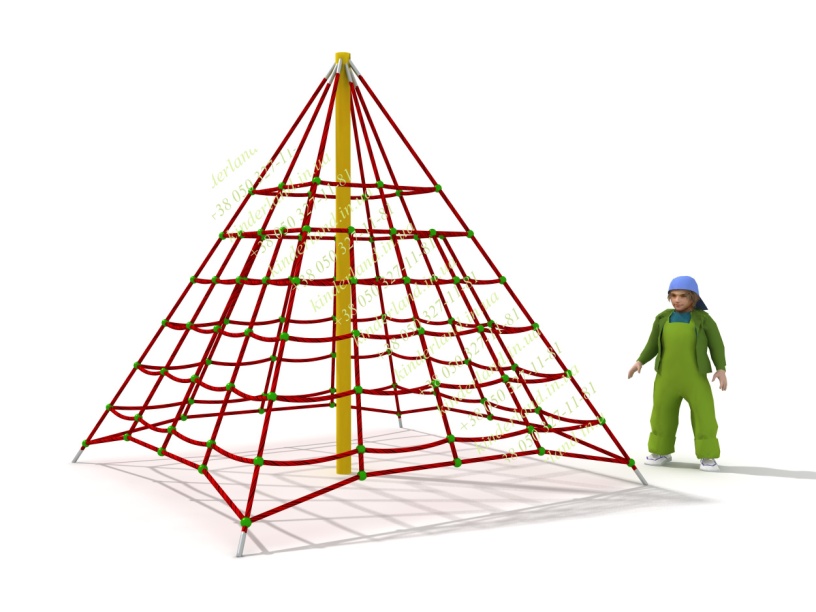 Місточок на ланцюгах «Крок» - 13719,00 грн 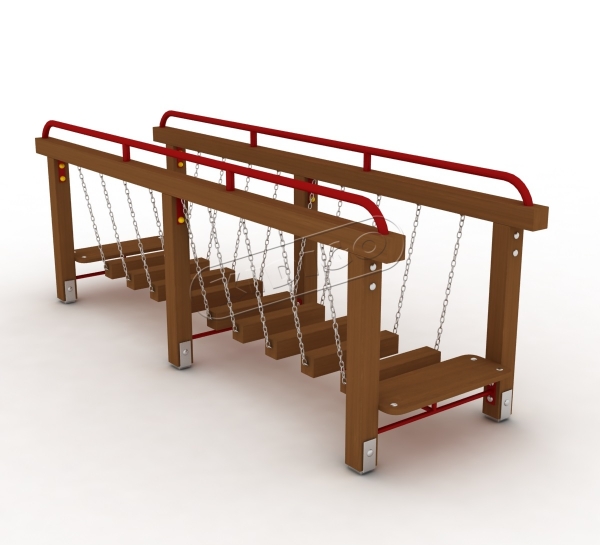 Зона 2 «Спортивна»:ДП1132 | Рукохід ДП1132  - 10395,00 грн.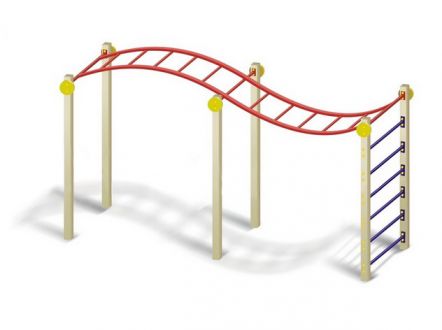 Тренажер Хос райдер УТ1302 – 2772,00 грн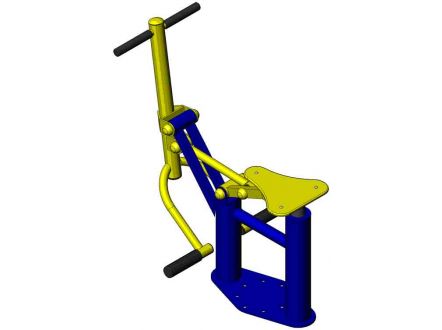 Тренажер упор для преса УТ1305 – 3528,00 грн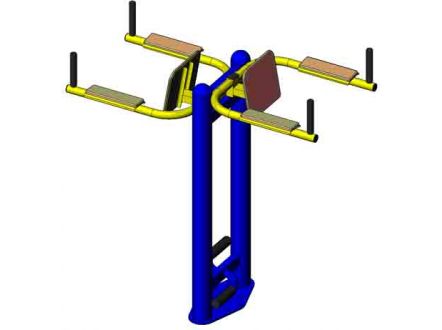 Тренажер повітряний ходок УТ1307 – 3780,00 грн.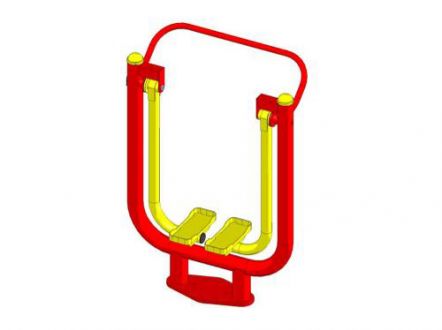 Зона 3 «Футбольне поле»:Ворота для міні-футболу – 8235,00*2 шт =16470,00 грн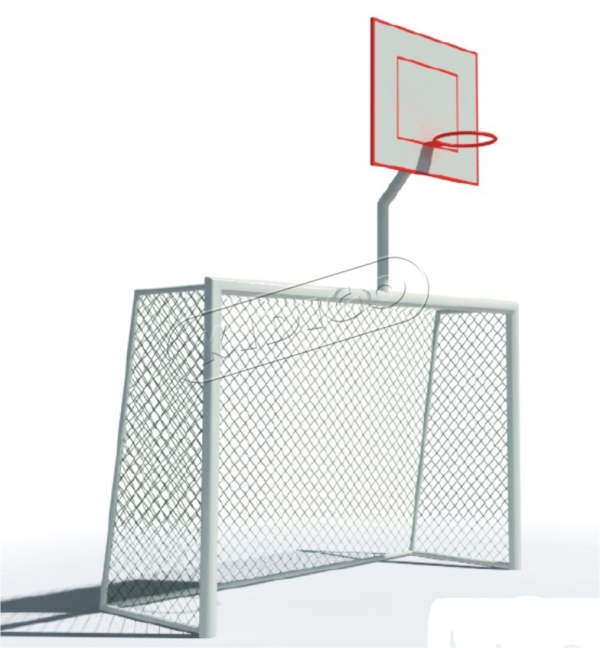 Сітка для воріт – 1250,00 грн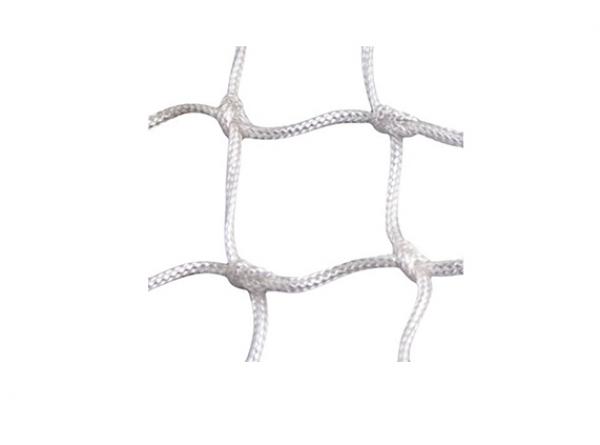 